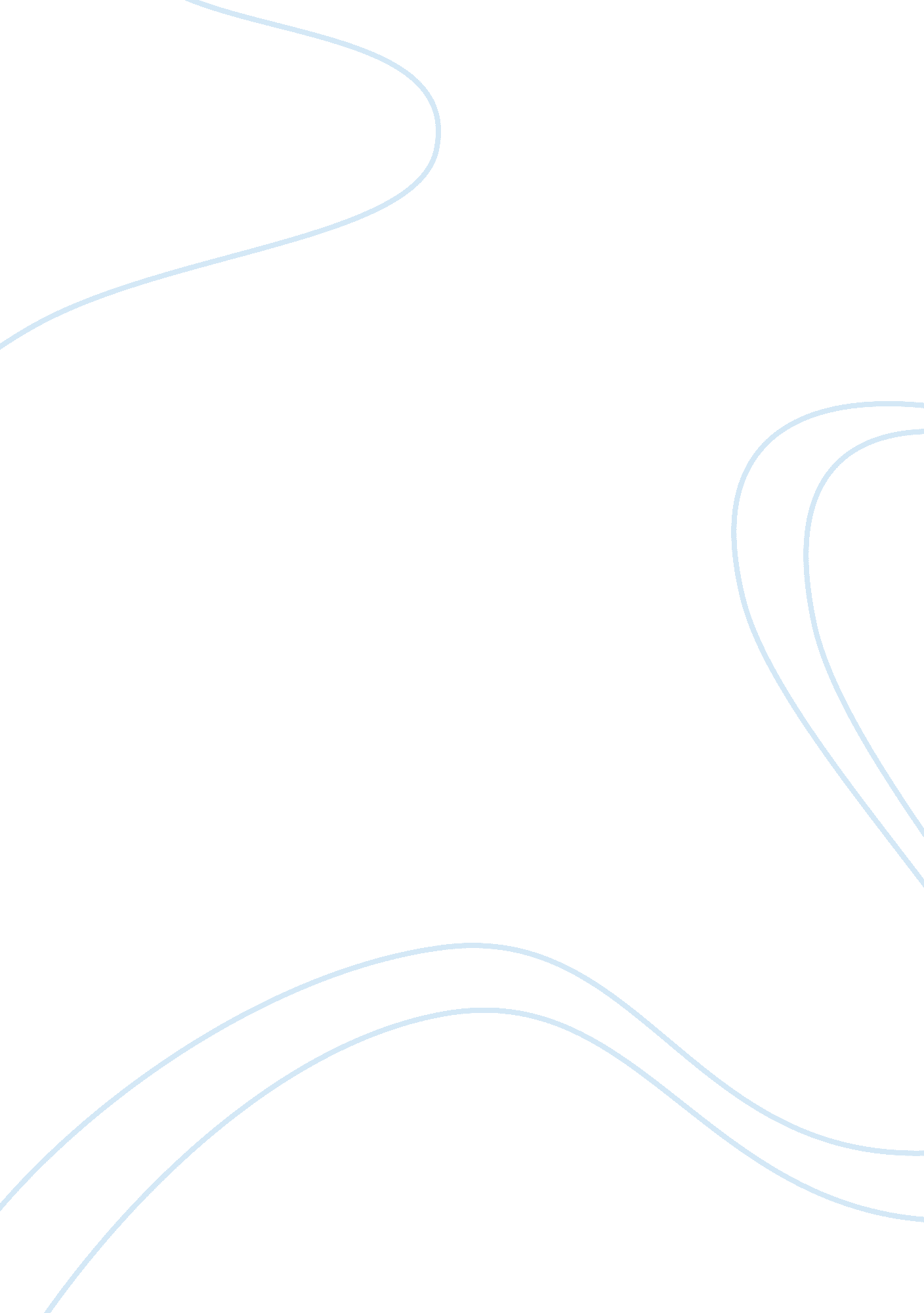 Animals rights thesis proposal exampleEnvironment, Animals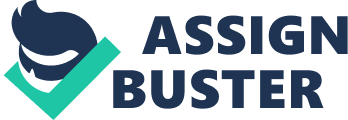 \n[toc title="Table of Contents"]\n \n \t B. Animals are used in medicine \n \t Conclusion \n \t References \n \n[/toc]\n \n 1. Introduction 
Today, animals have many uses across the world than before. Thus, the animals should be entitled to some kinds of rights. 
II. Animals are used for a number of purposes. 
A. Animals are used for food. 
The growing population has led to increased animal production for human consumption. To increase production, man has resulted to using biotechnology and other modern means of productions. B. Animals are used in medicine i. Animals are used as test tubes by scientists. They use animals to test medicines. 
ii. Animals are used to produce medicines, particularly, the single celled animals such as algae, fungi and bacteria. 
C. Animals are used in farms. 
They are used to assist in cultivation along with transportation purposes. Thus, the animals’ rights should be put in place to avoid overexploitation of these animals. 
D. Animals are used as pets. 
As pets, animals such as dogs and cats are often under the care of humans, thus their interests’ needs to be valued. 
111. Animal rights will cause negative impacts if not properly incorporated within the existing structures. 
A. Animal rights will lead to reduction in meat consumption. 
B. Animal rights will also hinder the relationship between humans and the animals. 
IV. Animal rights increase problems in the United States. 
A. Animal rights have resulted to strict laws in the research institutions. 
B. Animal rights have resulted in controlled animals’ slaughter. Conclusion It is evident that today, animals have many uses across the world than before. Thus, the animals should be entitled to some kinds of rights. This is the only way to ensure that the interests and feelings of the animals are taken care of. References Nibert, D. (2002). Animal Rights, Human Rights: Entanglements of Oppression and Liberation. Rowman and Litterfield. 
Sztybel, D. (2006). Can the Treatment of Animals be Compared to the Holocaust? Ethics and the Environment. Vol. 11, pp. 97-132 
Wilson, S. (2010). Animals and Ethics. Encyclopedia of Philosophy. 